TRUE STORY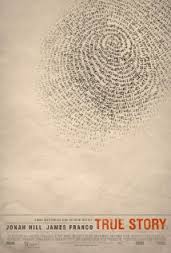 Grown–up’s Movie:HISHERAVG1. Appropriate levels of sexuality?9992. Appropriate levels of language?9.59.59.53. Appropriate levels of violence?1010104. Entertainment value for females?87.57.755. Entertainment value for males?8886. Teaching moments, role models, moral of story?7777. Is it a “classic”? (Replay value?)0428. Audio/Visual effects?7779. Not too cliché (unique and witty, not too slapstick)1099.510. Climax/Resolution/Ending?766.5GRAND TOTALS:76.25%